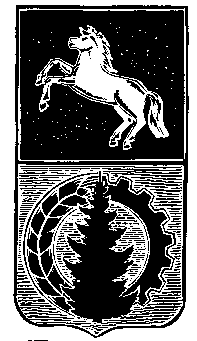 АДМИНИСТРАЦИЯ АСИНОВСКОГО РАЙОНАПОСТАНОВЛЕНИЕ06.12.2021	                              № 1658г. АсиноОб отмене постановлений администрации Асиновского районаВ соответствии с Федеральным законом от 6 октября 2003 года  № 131-ФЗ «Об общих принципах организации местного самоуправления в Российской Федерации»ПОСТАНОВЛЯЮ:Отменить:            1)  Постановление администрации Асиновского района от 03.12.2014 № 2718 «Об утверждении Административного регламента осуществления  муниципального контроля за обеспечением сохранности автомобильных дорог местного значения вне границ населенных пунктов, в границах муниципального образования «Асиновский район»;            2) Постановление администрации Асиновского района от 14.06.2016 № 802 «О внесении изменений в постановление администрации Асиновского района от 03.12.2014 № 2718 «Об утверждении административного регламента осуществления  муниципального контроля за обеспечением сохранности автомобильных дорог местного значения вне границ населенных пунктов, в границах муниципального образования «Асиновский район»;            3) Постановление администрации Асиновского района от 19.02.2018 № 208 «О внесении изменений в постановление администрации Асиновского района от 03.12.2014 № 2718 «Об утверждении административного регламента осуществления  муниципального контроля за обеспечением сохранности автомобильных дорог местного значения вне границ населенных пунктов, в границах муниципального образования «Асиновский район»;   4) Постановление администрации Асиновского района от 19.10.2020 № 1484 «О внесении изменений в постановление администрации Асиновского района от 03.12.2014 № 2718 «Об утверждении Административного регламента осуществления муниципального контроля за обеспечением сохранности автомобильных дорог местного значения вне границ населенных пунктов, в границах муниципального образования «Асиновский район»;            5) Постановление администрации Асиновского района от 25.11.2016 № 1728 «Об утверждении порядка осуществления муниципального  контроля за обеспечением сохранности автомобильных дорог общего пользования местного значения вне границ населенных пунктов в границах муниципального образования «Асиновский район».2. Настоящее постановление вступает в силу с даты его официального опубликования в средствах массовой информации и подлежит размещению на официальном сайте муниципального образования «Асиновский район» www.asino.ru, но не ранее 1 января 2022 года. Глава Асиновского района                                                                                Н.А. Данильчук